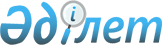 О внесении изменений в решение Восточно-Казахстанского областного маслихата от 14 декабря 2022 года № 21/192-VII "Об областном бюджете на 2023-2025 годы"Решение Восточно-Казахстанского областного маслихата от 31 мая 2023 года № 3/13-VІІІ
      Восточно-Казахстанский областной маслихат РЕШИЛ: 
      1. Внести в решение Восточно-Казахстанского областного маслихата "Об областном бюджете на 2023-2025 годы" от 14 декабря 2022 года № 21/192-VII следующие изменения:
      пункт 1 изложить в новой редакции:
      "1. Утвердить областной бюджет на 2023-2025 годы согласно приложениям 1, 2 и 3 соответственно, в том числе на 2023 год в следующих объемах:
      1) доходы – 390 663 967,4 тысяч тенге, в том числе:
      налоговые поступления – 57 620 939,0 тысяч тенге;
      неналоговые поступления – 3 110 240,0 тысяч тенге;
      поступления от продажи основного капитала – 0,0 тысяч тенге;
      поступления трансфертов – 329 932 788,4 тысяч тенге;
      2) затраты – 387 342 900,3 тысяч тенге;
      3) чистое бюджетное кредитование – 13 483 651,0 тысяч тенге, в том числе:
      бюджетные кредиты – 21 791 253,0 тысяч тенге;
      погашение бюджетных кредитов – 8 307 602,0 тысяч тенге;
      4) сальдо по операциям с финансовыми активами – 4 321 020,0 тысяч тенге, в том числе:
      приобретение финансовых активов – 4 321 020,0 тысяч тенге;
      поступления от продажи финансовых активов государства – 0,0 тысяч тенге;
      5) дефицит (профицит) бюджета – -14 483 603,9 тысяч тенге;
      6) финансирование дефицита (использование профицита) бюджета – 14 483 603,9 тысяч тенге:
      поступление займов – 21 625 584,0 тысяч тенге;
      погашение займов – 8 555 854,0 тысяч тенге;
      используемые остатки бюджетных средств – 1 413 873,9 тысяч тенге.";
      приложение 1 к указанному решению изложить в новой редакции согласно приложению к настоящему решению.
      2. Настоящее решение вводится в действие с 1 января 2023 года. Областной бюджет на 2023 год
					© 2012. РГП на ПХВ «Институт законодательства и правовой информации Республики Казахстан» Министерства юстиции Республики Казахстан
				
      Председатель Восточно-Казахстанского областного маслихата 

Д. Рыпаков
Приложение к решению 
Восточно-Казахстанского 
областного маслихата
от 31 мая 2023 года 
№ 3/13-VIIIПриложение 1 к решению 
Восточно-Казахстанского 
областного маслихата 
от 14 декабря 2022 года 
№ 21/192-VII
Категория
Категория
Категория
Категория
Всего доходы (тысяч тенге)
Класс
Класс
Класс
Всего доходы (тысяч тенге)
Подкласс
Подкласс
Всего доходы (тысяч тенге)
Наименование
Всего доходы (тысяч тенге)
1
2
3
4
5
1. ДОХОДЫ
390 663 967,4
1
Налоговые поступления
57 620 939,0
01
Подоходный налог
31 327 177,0
2
Индивидуальный подоходный налог
31 327 177,0
03
Социальный налог
23 711 993,0
1
Социальный налог
23 711 993,0
05
Внутренние налоги на товары, работы и услуги
2 581 769,0
3
Поступления за использование природных и других ресурсов
2 397 919,0
4
Сборы за ведение предпринимательской и профессиональной деятельности
183 850,0
2
Неналоговые поступления
3 110 240,0
01
Доходы от государственной собственности
1 990 130,0
1
Поступления части чистого дохода государственных предприятий
80 358,0
3
Дивиденды на государственные пакеты акций, находящиеся в государственной собственности
6 500,0
4
Доходы на доли участия в юридических лицах, находящиеся в государственной собственности
792,0
5
Доходы от аренды имущества, находящегося в государственной собственности
144 000,0
7
Вознаграждения по кредитам, выданным из государственного бюджета
1 758 480,0
04
Штрафы, пени, санкции, взыскания, налагаемые государственными учреждениями, финансируемыми из государственного бюджета, а также содержащимися и финансируемыми из бюджета (сметы расходов) Национального Банка Республики Казахстан
940 116,0
1
Штрафы, пени, санкции, взыскания, налагаемые государственными учреждениями, финансируемыми из государственного бюджета, а также содержащимися и финансируемыми из бюджета (сметы расходов) Национального Банка Республики Казахстан, за исключением поступлений от организаций нефтяного сектора и в Фонд компенсации потерпевшим
940 116,0
06
Прочие неналоговые поступления 
179 994,0
1
Прочие неналоговые поступления 
179 994,0
3
Поступления от продажи основного капитала
0,0
4
Поступления трансфертов
329 932 788,4
01
Трансферты из нижестоящих органов государственного управления
39 713 237,4
2
Трансферты из районных (городов областного значения) бюджетов
39 713 237,4
02
Трансферты из вышестоящих органов государственного управления
290 219 551,0
1
Трансферты из республиканского бюджета
290 219 551,0
Функциональная группа
Функциональная группа
Функциональная группа
Функциональная группа
Функциональная группа
Всего затраты (тысяч тенге)
Функциональная подгруппа
Функциональная подгруппа
Функциональная подгруппа
Функциональная подгруппа
Всего затраты (тысяч тенге)
Администратор программ
Администратор программ
Администратор программ
Всего затраты (тысяч тенге)
Программа
Программа
Всего затраты (тысяч тенге)
Наименование
Всего затраты (тысяч тенге)
1
2
3
4
5
6
II. ЗАТРАТЫ
387 342 900,3
01
Государственные услуги общего характера
4 644 580,6
1
Представительные, исполнительные и другие органы, выполняющие общие функции государственного управления
2 962 417,8
110
Аппарат маслихата области
167 831,0
001
Услуги по обеспечению деятельности маслихата области
167 831,0
120
Аппарат акима области
2 215 390,8
001
Услуги по обеспечению деятельности акима области
1 976 819,9
007
Капитальные расходы подведомственных государственных учреждений и организаций
78 876,9
009
Обеспечение и проведение выборов акимов городов районного значения, сел, поселков, сельских округов
159 694,0
282
Ревизионная комиссия области
381 796,0
001
Услуги по обеспечению деятельности ревизионной комиссии области
381 796,0
752
Управление общественного развития области
197 400,0
075
Обеспечение деятельности Ассамблеи народа Казахстана области
197 400,0
2
Финансовая деятельность
1 286 925,6
257
Управление финансов области
1 191 915,7
001
Услуги по реализации государственной политики в области исполнения местного бюджета и управления коммунальной собственностью
296 225,7
009
Приватизация, управление коммунальным имуществом, постприватизационная деятельность и регулирование споров, связанных с этим
667 190,0
013
Капитальные расходы государственного органа
228 500,0
718
Управление государственных закупок области
95 009,9
001
Услуги по реализации государственной политики в области государственных закупок на местном уровне
89 205,9
003
Капитальные расходы государственного органа
5 804,0
5
Планирование и статистическая деятельность
395 237,2
258
Управление экономики и бюджетного планирования области
395 237,2
001
Услуги по реализации государственной политики в области формирования и развития экономической политики, системы государственного планирования
381 534,2
005
Капитальные расходы государственного органа
8 997,0
061
Экспертиза и оценка документации по вопросам бюджетных инвестиций и государственно-частного партнерства, в том числе концессии
4 706,0
02
Оборона
1 314 701,0
1
Военные нужды
327 035,0
120
Аппарат акима области
327 035,0
010
Мероприятия в рамках исполнения всеобщей воинской обязанности
95 412,0
011
Подготовка территориальной обороны и территориальная оборона областного масштаба
231 623,0
2
Организация работы по чрезвычайным ситуациям
987 666,0
120
Аппарат акима области
303 160,0
012
Мобилизационная подготовка и мобилизация областного масштаба
303 160,0
287
Территориальный орган, уполномоченных органов в области чрезвычайных ситуаций природного и техногенного характера, гражданской обороны, финансируемый из областного бюджета
684 506,0
002
Капитальные расходы территориального органа и подведомственных государственных учреждений
474 163,0
004
Предупреждение и ликвидация чрезвычайных ситуаций областного масштаба
210 343,0
03
Общественный порядок, безопасность, правовая, судебная, уголовно-исполнительная деятельность
10 333 146,0
1
Правоохранительная деятельность
10 333 146,0
252
Исполнительный орган внутренних дел, финансируемый из областного бюджета
10 333 146,0
001
Услуги по реализации государственной политики в области обеспечения охраны общественного порядка и безопасности на территории области
9 930 648,0
003
Поощрение граждан, участвующих в охране общественного порядка
5 606,0
006
Капитальные расходы государственного органа
396 892,0
04
Образование
167 123 236,3
1
Дошкольное воспитание и обучение
18 925 409,8
261
Управление образования области
18 925 409,8
081
Дошкольное воспитание и обучение
12 470 662,0
202
Реализация государственного образовательного заказа в дошкольных организациях образования
6 454 747,8
2
Начальное, основное среднее и общее среднее образование
126 240 019,0
261
Управление образования области
108 596 349,0
003
Общеобразовательное обучение по специальным образовательным учебным программам
3 776 486,0
006
Общеобразовательное обучение одаренных детей в специализированных организациях образования
3 089 050,0
055
Дополнительное образование для детей и юношества
4 853 470,0
082
Общеобразовательное обучение в государственных организациях начального, основного и общего среднего образования
69 803 532,0
083
Организация бесплатного подвоза учащихся до ближайшей школы и обратно в сельской местности
3 037,0
203
Реализация подушевого финансирования в государственных организациях среднего образования
27 070 774,0
285
Управление физической культуры и спорта области
7 090 181,0
006
Дополнительное образование для детей и юношества по спорту
6 395 586,0
007
Общеобразовательное обучение одаренных в спорте детей в специализированных организациях образования
694 595,0
762
Управление строительства, энергетики и жилищно-коммунального хозяйства области
10 553 489,0
012
Строительство и реконструкция объектов начального, основного среднего и общего среднего образования
1 162 196,0
205
Строительство объектов начального, основного среднего и общего среднего образования в рамках пилотного национального проекта "Комфортная школа"
9 391 293,0
4
Техническое и профессиональное, послесреднее образование
11 714 729,0
253
Управление здравоохранения области
564 617,0
043
Подготовка специалистов в организациях технического и профессионального, послесреднего образования
564 617,0
261
Управление образования области
10 927 155,0
024
Подготовка специалистов в организациях технического и профессионального образования
10 845 356,0
025
Подготовка специалистов в организациях послесреднего образования
81 799,0
762
Управление строительства, энергетики и жилищно-коммунального хозяйства области
222 957,0
099
Строительство и реконструкция объектов технического, профессионального и послесреднего образования
222 957,0
5
Переподготовка и повышение квалификации специалистов
2 220 367,6
120
Аппарат акима области
14 259,6
019
Обучение участников избирательного процесса
14 259,6
253
Управление здравоохранения области
454 858,0
003
Повышение квалификации и переподготовка кадров
454 858,0
261
Управление образования области
1 751 250,0
052
Повышение квалификации, подготовка и переподготовка кадров в рамках Государственной программы развития продуктивной занятости и массового предпринимательства на 2017 – 2021 годы "Еңбек"
1 751 250,0
6
Высшее и послевузовское образование
1 202 163,0
253
Управление здравоохранения области
27 903,0
057
Повышение квалификации и переподготовка кадров
27 903,0
261
Управление образования области
1 174 260,0
057
Подготовка специалистов с высшим, послевузовским образованием и оказание социальной поддержки обучающимся
1 174 260,0
9
Прочие услуги в области образования
6 820 547,9
261
Управление образования области
6 820 547,9
001
Услуги по реализации государственной политики на местном уровне в области образования
814 863,0
004
Информатизация системы образования в государственных учреждениях образования 
164 913,0
005
Приобретение и доставка учебников, учебно-методических комплексов для государственных организаций образования
450 000,0
007
Проведение школьных олимпиад, внешкольных мероприятий и конкурсов областного, районного (городского) масштабов
483 723,0
011
Обследование психического здоровья детей и подростков и оказание психолого-медико-педагогической консультативной помощи населению
176 585,0
012
Реабилитация и социальная адаптация детей и подростков с проблемами в развитии
432 818,0
019
Присуждение грантов областным государственным учреждениям образования за высокие показатели работы
56 000,0
029
Методическое и финансовое сопровождение системы образования
1 260 778,0
067
Капитальные расходы подведомственных государственных учреждений и организаций
2 577 931,9
086
Выплата единовременных денежных средств казахстанским гражданам, усыновившим (удочерившим) ребенка (детей)-сироту и ребенка (детей), оставшегося без попечения родителей
3 873,0
087
Ежемесячные выплаты денежных средств опекунам (попечителям) на содержание ребенка-сироты (детей-сирот), и ребенка (детей), оставшегося без попечения родителей
399 063,0
05
Здравоохранение
34 037 800,8
2
Охрана здоровья населения
22 580 561,8
253
Управление здравоохранения области
1 098 582,0
006
Услуги по охране материнства и детства
443 322,0
007
Пропаганда здорового образа жизни
18 685,0
041
Дополнительное обеспечение гарантированного объема бесплатной медицинской помощи по решению местных представительных органов областей
67 338,0
042
Проведение медицинской организацией мероприятий, снижающих половое влечение, осуществляемые на основании решения суда
1 435,0
050
Возмещение лизинговых платежей по санитарному транспорту, медицинским изделиям, требующие сервисного обслуживания, приобретенных на условиях финансового лизинга
567 802,0
762
Управление строительства, энергетики и жилищно-коммунального хозяйства области
21 481 979,8
038
Строительство и реконструкция объектов здравоохранения
21 481 979,8
3
Специализированная медицинская помощь
1 247 499,0
253
Управление здравоохранения области
1 247 499,0
027
Централизованный закуп и хранение вакцин и других медицинских иммунобиологических препаратов для проведения иммунопрофилактики населения
1 247 499,0
4
Поликлиники
526 249,0
253
Управление здравоохранения области
526 249,0
039
Оказание амбулаторно-поликлинических услуг и медицинских услуг субъектами сельского здравоохранения, за исключением оказываемой за счет средств республиканского бюджета, и оказание услуг Call-центрами
526 249,0
5
Другие виды медицинской помощи
113 672,0
253
Управление здравоохранения области
113 672,0
029
Областные базы специального медицинского снабжения
113 672,0
9
Прочие услуги в области здравоохранения
9 569 819,0
253
Управление здравоохранения области
9 569 819,0
001
Услуги по реализации государственной политики на местном уровне в области здравоохранения
224 189,0
008
Реализация мероприятий по профилактике и борьбе со СПИД в Республике Казахстан
80 725,0
016
Обеспечение граждан бесплатным или льготным проездом за пределы населенного пункта на лечение
26 460,0
018
Информационно-аналитические услуги в области здравоохранения
60 714,0
030
Капитальные расходы государственных органов здравоохранения
5 419,0
033
Капитальные расходы медицинских организаций здравоохранения
9 172 312,0
06
Социальная помощь и социальное обеспечение
19 964 965,6
1
Социальное обеспечение
8 993 999,2
256
Управление координации занятости и социальных программ области
6 908 642,2
002
Предоставление специальных социальных услуг для престарелых и лиц с инвалидностью в медико-социальных учреждениях (организациях) общего типа, в центрах оказания специальных социальных услуг, в центрах социального обслуживания
2 213 455,0
012
Предоставление специальных социальных услуг для детей с инвалидностью в государственных медико-социальных учреждениях (организациях) для детей с нарушениями функций опорно-двигательного аппарата, в центрах оказания специальных социальных услуг, в центрах социального обслуживания
331 795,0
013
Предоставление специальных социальных услуг для лиц с инвалидностью с психоневрологическими заболеваниями, в психоневрологических медико-социальных учреждениях (организациях), в центрах оказания специальных социальных услуг, в центрах социального обслуживания
2 927 525,2
014
Предоставление специальных социальных услуг для престарелых, лиц с инвалидностью, в том числе детей с инвалидностью, в реабилитационных центрах
1 223 637,0
015
Предоставление специальных социальных услуг для детей с инвалидностью с психоневрологическими патологиями в детских психоневрологических медико-социальных учреждениях (организациях), в центрах оказания специальных социальных услуг, в центрах социального обслуживания
212 230,0
261
Управление образования области
2 085 357,0
015
Социальное обеспечение сирот, детей, оставшихся без попечения родителей
1 792 556,0
037
Социальная реабилитация
206 046,0
092
Содержание ребенка (детей), переданного патронатным воспитателям
86 755,0
9
Прочие услуги в области социальной помощи и социального обеспечения
10 970 966,4
256
Управление координации занятости и социальных программ области
10 778 838,8
001
Услуги по реализации государственной политики на местном уровне в области обеспечения занятости и реализации социальных программ для населения
316 198,8
018
Размещение государственного социального заказа в неправительственных организациях
209 333,0
053
Услуги по замене и настройке речевых процессоров к кохлеарным имплантам
66 759,0
067
Капитальные расходы подведомственных государственных учреждений и организаций
105 856,0
113
Целевые текущие трансферты нижестоящим бюджетам
10 080 692,0
298 
Управление государственной инспекции труда области
186 324,0
001
Услуги по реализации государственной политики в области регулирования трудовых отношений на местном уровне
169 888,0
003
Капитальные расходы государственного органа
16 436,0
752
Управление общественного развития области
5 803,6
050
Обеспечение прав и улучшение качества жизни лиц с инвалидностью в Республике Казахстан
5 803,6
07
Жилищно-коммунальное хозяйство
2 419 919,0
1
Жилищное хозяйство
110 000,0
762
Управление строительства, энергетики и жилищно-коммунального хозяйства области
110 000,0
054
Выплаты отдельным категориям граждан за жилище, арендуемое в частном жилищном фонде
110 000,0
2
Коммунальное хозяйство
2 309 919,0
762
Управление строительства, энергетики и жилищно-коммунального хозяйства области
2 309 919,0
030
Развитие коммунального хозяйства
1 501 000,0
044
Субсидирование стоимости услуг по подаче питьевой воды из особо важных групповых и локальных систем водоснабжения, являющихся безальтернативными источниками питьевого водоснабжения
308 919,0
045
Развитие системы водоснабжения и водоотведения
500 000,0
08
Культура, спорт, туризм и информационное пространство
14 412 585,3
1
Деятельность в области культуры
5 141 959,5
262
Управление культуры области
5 141 959,5
001
Услуги по реализации государственной политики на местном уровне в области культуры 
117 714,0
003
Поддержка культурно-досуговой работы
876 948,0
005
Обеспечение сохранности историко-культурного наследия и доступа к ним
1 972 717,0
006
Развитие государственного языка и других языков народа Казахстана
65 379,0
007
Поддержка театрального и музыкального искусства
1 692 885,5
011
Капитальные расходы государственного органа 
433,0
032
Капитальные расходы подведомственных государственных учреждений и организаций
125 253,0
113
Целевые текущие трансферты нижестоящим бюджетам
290 630,0
2
Спорт
5 630 437,7
285
Управление физической культуры и спорта области
4 679 088,0
001
Услуги по реализации государственной политики на местном уровне в сфере физической культуры и спорта
87 694,0
002
Проведение спортивных соревнований на областном уровне
50 960,0
003
Подготовка и участие членов областных сборных команд по различным видам спорта на республиканских и международных спортивных соревнованиях
4 450 437,0
005
Капитальные расходы государственного органа
13 990,0
032
Капитальные расходы подведомственных государственных учреждений и организаций
6 894,0
113
Целевые текущие трансферты нижестоящим бюджетам
69 113,0
762
Управление строительства, энергетики и жилищно-коммунального хозяйства области
951 349,7
024
Развитие объектов спорта
951 349,7
3
Информационное пространство
2 998 115,5
262
Управление культуры области
618 599,0
008
Обеспечение функционирования областных библиотек
618 599,0
752
Управление общественного развития области
820 354,0
009
Услуги по проведению государственной информационной политики
820 354,0
759
Управление цифровизации и архивов области
1 559 162,5
001
Услуги по реализации государственной политики на местном уровне в области информатизации, управления архивным делом
426 787,0
003
Обеспечение сохранности архивного фонда
645 918,0
008
Обеспечение деятельности государственного учреждения "Центр информационных технологий"
449 571,5
009
Капитальные расходы государственного органа
14 825,0
032
Капитальные расходы подведомственных государственных учреждений и организаций
22 061,0
4
Туризм
41 836,0
266
Управление предпринимательства и индустриально-инновационного развития области
41 836,0
021
Регулирование туристской деятельности
34 222,0
042
Возмещение части затрат по приобретению автомобильных транспортных средств вместимостью более восьми мест для сидения, исключая место водителя, субъектам предпринимательства, осуществляющим туристскую деятельность 
4 125,0
044
Субсидирование части затрат субъектов предпринимательства на содержание санитарно-гигиенических узлов
3 489,0
9
Прочие услуги по организации культуры, спорта, туризма и информационного пространства
600 236,6
752
Управление общественного развития области
600 236,6
001
Услуги по реализации государственной политики на местном уровне в области общественного развития
396 659,6
005
Изучение и анализ религиозной ситуации в регионе
110 477,0
006
Реализация мероприятий в сфере молодежной политики
93 100,0
09
Топливно-энергетический комплекс и недропользование
568 797,9
1
Топливо и энергетика
568 797,9
254
Управление природных ресурсов и регулирования природопользования области
255 533,0
081
Организация и проведение поисково-разведочных работ на подземные воды для хозяйственно-питьевого водоснабжения населенных пунктов
255 533,0
762
Управление строительства, энергетики и жилищно-коммунального хозяйства области
313 264,9
047
Субсидирование затрат энергопроизводящих организаций на приобретение топлива для бесперебойного проведения отопительного сезона
313 264,9
10
Сельское, водное, лесное, рыбное хозяйство, особо охраняемые природные территории, охрана окружающей среды и животного мира, земельные отношения
35 306 312,6
1
Сельское хозяйство
29 144 305,6
255
Управление сельского хозяйства области
29 144 305,6
001
Услуги по реализации государственной политики на местном уровне в сфере сельского хозяйства
666 312,6
002
Субсидирование развития семеноводства
1 120 920,0
008
Субсидирование стоимости пестицидов, биоагентов (энтомофагов), предназначенных для проведения обработки против вредных и особо опасных вредных организмов с численностью выше экономического порога вредоносности и карантинных объектов
1 301 405,0
011
Организация строительства, реконструкции скотомогильников (биотермических ям) и обеспечение их содержания
10 162,0
012
Организация санитарного убоя больных животных
4 385,0
013
Организация отлова и уничтожения бродячих собак и кошек
32 000,0
014
Субсидирование стоимости услуг по доставке воды сельскохозяйственным товаропроизводителям
49 270,0
018
Обезвреживание пестицидов (ядохимикатов)
1 400,0
028
Услуги по транспортировке ветеринарных препаратов до пункта временного хранения
7 289,0
029
Мероприятия по борьбе с вредными организмами сельскохозяйственных культур
10 437,0
030
Централизованный закуп ветеринарных препаратов по профилактике и диагностике энзоотических болезней животных, услуг по их профилактике и диагностике, организация их хранения и транспортировки (доставки) местным исполнительным органам районов (городов областного значения)
35 858,0
036
Возмещение владельцам стоимости обезвреженных (обеззараженных) и переработанных без изъятия животных, продукции и сырья животного происхождения, представляющих опасность для здоровья животных и человека
17 183,0
039
Проведения ветеринарных мероприятий по профилактике и диагностике энзоотических болезней животных
28 523,0
045
Определение сортовых и посевных качеств семенного и посадочного материала
37 131,0
046
Государственный учет и регистрация тракторов, прицепов к ним, самоходных сельскохозяйственных, мелиоративных и дорожно-строительных машин и механизмов
6 478,0
047
Субсидирование стоимости удобрений (за исключением органических)
1 617 471,0
049
Проведение мероприятий по идентификации сельскохозяйственных животных
16 936,0
050
Возмещение части расходов, понесенных субъектом агропромышленного комплекса, при инвестиционных вложениях
8 749 018,0
051
Субсидирование в рамках гарантирования и страхования займов субъектов агропромышленного комплекса
55 682,0
053
Субсидирование развития племенного животноводства, повышение продуктивности и качества продукции животноводства
4 775 813,0
056
Субсидирование ставок вознаграждения при кредитовании, а также лизинге на приобретение сельскохозяйственных животных, техники и технологического оборудования
6 300 000,0
057
Субсидирование затрат перерабатывающих предприятий на закуп сельскохозяйственной продукции для производства продуктов ее глубокой переработки в сфере животноводства
2 416 943,0
070
Проведение противоэпизоотических мероприятий
1 671 019,0
077
Субсидирование возмещения расходов, понесенных национальной компанией в сфере агропромышленного комплекса при реализации продовольственного зерна для регулирующего воздействия на внутренний рынок
212 670,0
2
Водное хозяйство
131 430,0
254
Управление природных ресурсов и регулирования природопользования области
131 430,0
002
Установление водоохранных зон и полос водных объектов
12 572,0
003
Обеспечение функционирования водохозяйственных сооружений, находящихся в коммунальной собственности
118 858,0
3
Лесное хозяйство
5 189 936,0
254
Управление природных ресурсов и регулирования природопользования области
5 189 936,0
005
Охрана, защита, воспроизводство лесов и лесоразведение
4 599 369,0
006
Охрана животного мира
43 149,0
104
Возмещение части расходов, понесенных субъектом рыбного хозяйства, при инвестиционных вложениях
547 418,0
4
Рыбное хозяйство
188 932,0
254
Управление природных ресурсов и регулирования природопользования области
188 932,0
034
Cубсидирование повышения продуктивности и качества аквакультуры (рыбоводства), а также племенного рыбоводства
188 932,0
5
Охрана окружающей среды
411 066,0
254
Управление природных ресурсов и регулирования природопользования области
411 066,0
001
Услуги по реализации государственной политики в сфере охраны окружающей среды на местном уровне
208 837,0
008
Мероприятия по охране окружающей среды
90 000,0
013
Капитальные расходы государственного органа
1 200,0
032
Капитальные расходы подведомственных государственных учреждений и организаций
67 778,0
113
Целевые текущие трансферты нижестоящим бюджетам
43 251,0
6
Земельные отношения
132 401,0
251
Управление земельных отношений области
132 401,0
001
Услуги по реализации государственной политики в области регулирования земельных отношений на территории области
124 239,4
010
Капитальные расходы государственного органа
1 293,0
113
Целевые текущие трансферты нижестоящим бюджетам
6 868,6
9
Прочие услуги в области сельского, водного, лесного, рыбного хозяйства, охраны окружающей среды и земельных отношений
108 242,0
255
Управление сельского хозяйства области
108 242,0
040
Централизованный закуп средств индивидуальной защиты работников, приборов, инструментов, техники, оборудования и инвентаря, для материально-технического оснащения государственных ветеринарных организаций
56 160,0
082
Временное содержание безнадзорных и бродячих животных
20 000,0
083
Идентификация безнадзорных и бродячих животных
7 500,0
084
Вакцинация и стерилизация бродячих животных
10 000,0
085
Идентификация домашних животных, владельцы которых относятся к социально уязвимым слоям населения
1 329,0
086
Содержание приютов, пунктов временного содержания для животных
13 253,0
11
Промышленность, архитектурная, градостроительная и строительная деятельность
56 502 976,6
2
Архитектурная, градостроительная и строительная деятельность
56 502 976,6
724
Управление государственного архитектурно-строительного контроля области
125 735,9
001
Услуги по реализации государственной политики на местном уровне в сфере государственного архитектурно-строительного контроля
125 735,9
762
Управление строительства, энергетики и жилищно-коммунального хозяйства области
56 377 240,7
001
Услуги по реализации государственной политики в области строительства, энергетики и жилищно-коммунального хозяйства на местном уровне
590 895,3
003
Капитальные расходы государственного органа
15 060,0
113
Целевые текущие трансферты нижестоящим бюджетам
4 848 341,6
114
Целевые трансферты на развитие нижестоящим бюджетам
50 922 943,8
12
Транспорт и коммуникации
22 791 564,4
1
Автомобильный транспорт
13 825 182,0
268
Управление пассажирского транспорта и автомобильных дорог области
13 825 182,0
002
Развитие транспортной инфраструктуры
5 000 000,0
003
Обеспечение функционирования автомобильных дорог
2 590 660,0
028
Реализация приоритетных проектов транспортной инфраструктуры
6 234 522,0
4
Воздушный транспорт
174 904,0
268
Управление пассажирского транспорта и автомобильных дорог области
174 904,0
004
Субсидирование регулярных внутренних авиаперевозок по решению местных исполнительных органов
174 904,0
9
Прочие услуги в сфере транспорта и коммуникаций
8 791 478,4
268
Управление пассажирского транспорта и автомобильных дорог области
8 791 478,4
001
Услуги по реализации государственной политики на местном уровне в области транспорта и коммуникаций
322 234,5
005
Субсидирование пассажирских перевозок по социально значимым межрайонным (междугородним) сообщениям
492 900,0
113
Целевые текущие трансферты нижестоящим бюджетам
4 771 643,9
114
Целевые трансферты на развитие нижестоящим бюджетам
3 204 700,0
13
Прочие
9 215 005,2
3
Поддержка предпринимательской деятельности и защита конкуренции
1 550 841,0
266
Управление предпринимательства и индустриально-инновационного развития области
1 525 186,0
005
Поддержка частного предпринимательства в рамках национального проекта по развитию предпринимательства на 2021 – 2025 годы
225 000,0
010
Субсидирование процентной ставки по кредитам в рамках национального проекта по развитию предпринимательства на 2021 – 2025 годы и Механизма кредитования приоритетных проектов
1 138 662,0
011
Частичное гарантирование кредитов малому и среднему бизнесу в рамках национального проекта по развитию предпринимательства на 2021 – 2025 годы и Механизма кредитования приоритетных проектов
139 024,0
082
Предоставление государственных грантов молодым предпринимателям для реализации новых бизнес-идей в рамках национального проекта по развитию предпринимательства на 2021 – 2025 годы
22 500,0
762
Управление строительства, энергетики и жилищно-коммунального хозяйства области
25 655,0
051
Развитие индустриальной инфраструктуры в рамках национального проекта по развитию предпринимательства на 2021 – 2025 годы
25 655,0
9
Прочие
7 664 164,2
253
Управление здравоохранения области
645 089,0
058
Реализация мероприятий по социальной и инженерной инфраструктуре в сельских населенных пунктах в рамках проекта "Ауыл-Ел бесігі"
645 089,0
257
Управление финансов области
1 192 247,0
012
Резерв местного исполнительного органа области
1 192 247,0
258
Управление экономики и бюджетного планирования области
1 634 574,0
003
Разработка или корректировка, а также проведение необходимых экспертиз технико-экономических обоснований местных бюджетных инвестиционных проектов и конкурсных документаций проектов государственно-частного партнерства, концессионных проектов, консультативное сопровождение проектов государственно-частного партнерства и концессионных проектов
1 634 574,0
261
Управление образования области
843 829,0
079
Реализация мероприятий по социальной и инженерной инфраструктуре в сельских населенных пунктах в рамках проекта "Ауыл-Ел бесігі"
509 507,0
096
Выполнение государственных обязательств по проектам государственно-частного партнерства
334 322,0
266
Управление предпринимательства и индустриально-инновационного развития области
257 562,0
001
Услуги по реализации государственной политики на местном уровне в области развития предпринимательства и индустриально-инновационной деятельности
243 572,0
003
Капитальные расходы государственного органа
13 990,0
268
Управление пассажирского транспорта и автомобильных дорог области
1 302 635,2
096
Выполнение государственных обязательств по проектам государственно-частного партнерства
1 302 635,2
285
Управление физической культуры и спорта области
899 875,0
096
Выполнение государственных обязательств по проектам государственно-частного партнерства
899 875,0
762
Управление строительства, энергетики и жилищно-коммунального хозяйства области
888 353,0
096
Выполнение государственных обязательств по проектам государственно-частного партнерства
888 353,0
14
Обслуживание долга
2 403 078,0
1
Обслуживание долга
2 403 078,0
257
Управление финансов области
2 403 078,0
004
Обслуживание долга местных исполнительных органов
2 347 698,0
016
Обслуживание долга местных исполнительных органов по выплате вознаграждений и иных платежей по займам из республиканского бюджета
55 380,0
15
Трансферты
6 304 231,0
1
Трансферты
6 304 231,0
257
Управление финансов области
6 304 231,0
007
Субвенции
5 111 751,0
011
Возврат неиспользованных (недоиспользованных) целевых трансфертов
359 921,5
017
Возврат, использованных не по целевому назначению целевых трансфертов
53 529,2
053
Возврат сумм неиспользованных (недоиспользованных) целевых трансфертов, выделенных из республиканского бюджета за счет целевого трансферта из Национального фонда Республики Казахстан
779 029,3
 III. Чистое бюджетное кредитование 
13 483 651,0
 Бюджетные кредиты
21 791 253,0
06
Социальная помощь и социальное обеспечение
1 105 669,0
9
Прочие услуги в области социальной помощи и социального обеспечения
1 105 669,0
256
Управление координации занятости и социальных программ области
1 105 669,0
063
Предоставление бюджетных кредитов для содействия предпринимательской инициативе молодежи
1 105 669,0
07
Жилищно-коммунальное хозяйство
8 343 241,0
1
Жилищное хозяйство
8 343 241,0
762
Управление строительства, энергетики и жилищно-коммунального хозяйства области
8 343 241,0
009
Кредитование районных (городов областного значения) бюджетов на проектирование и (или) строительство жилья
8 343 241,0
10
Сельское, водное, лесное, рыбное хозяйство, особо охраняемые природные территории, охрана окружающей среды и животного мира, земельные отношения
12 192 343,0
1
Сельское хозяйство
11 535 118,0
255
Управление сельского хозяйства области
11 535 118,0
087
Кредитование на предоставление микрокредитов сельскому населению для масштабирования проекта по повышению доходов сельского населения
1 535 118,0
092
Кредитование инвестиционных проектов в агропромышленном комплексе
10 000 000,0
9
Прочие услуги в области сельского, водного, лесного, рыбного хозяйства, охраны окружающей среды и земельных отношений
657 225,0
258
Управление экономики и бюджетного планирования области
657 225,0
007
Бюджетные кредиты местным исполнительным органам для реализации мер социальной поддержки специалистов
657 225,0
13
Прочие
150 000,0
3
Поддержка предпринимательской деятельности и защита конкуренции
150 000,0
266
Управление предпринимательства и индустриально-инновационного развития области
150 000,0
007
Кредитование АО "Фонд развития предпринимательства "Даму" на реализацию государственной инвестиционной политики
150 000,0
5
Погашение бюджетных кредитов
8 307 602,0
01
Погашение бюджетных кредитов
8 307 602,0
1
Погашение бюджетных кредитов, выданных из государственного бюджета
8 307 602,0
IV. Сальдо по операциям с финансовыми активами
4 321 020,0
Приобретение финансовых активов
4 321 020,0
13
Прочие
4 321 020,0
9
Прочие
4 321 020,0
266
Управление предпринимательства и индустриально-инновационного развития области
4 201 020,0
065
Формирование или увеличение уставного капитала юридических лиц
4 201 020,0
762
Управление строительства, энергетики и жилищно-коммунального хозяйства области
120 000,0
065
Формирование или увеличение уставного капитала юридических лиц
120 000,0
6
Поступления от продажи финансовых активов государства
0,0
V. Дефицит (профицит) бюджета
-14 483 603,9
VI. Финансирование дефицита (использование профицита) бюджета
14 483 603,9
7
Поступления займов
21 625 584,0
01
Внутренние государственные займы
21 625 584,0
1
Государственные эмиссионные ценные бумаги
8 343 241,0
2
Договоры займа 
13 282 343,0
16
Погашение займов
8 555 854,0
1
Погашение займов
8 555 854,0
257
Управление финансов области
8 555 854,0
008
Погашение долга местного исполнительного органа
4 811 018,0
015
Погашение долга местного исполнительного органа перед вышестоящим бюджетом
3 744 836,0
8
Используемые остатки бюджетных средств
1 413 873,9
01
Остатки бюджетных средств
1 413 873,9
1
Свободные остатки бюджетных средств
1 413 873,9